Все данные указаны мной добровольно. Я понимаю, что указание неверных сведений может быть причиной отказа в приёме на работу. Не возражаю против проверки изложенных мною данных, а также против направления запросов на предыдущие места работы и учёбы с целью получения характеристик. Всё вышесказанное подтверждаю своей подписью:		«___» ___________ 2012 г. _____________________ (______________________)Пожалуйста, занесите заполненную анкету в наш офис: г. Тверь, ул. Московская, д. 26или отправьте электронной почтой по адресу: dentaluxe@mail.ruНаш телефон: (4822) 770-626, тел./факс: (4822) 770-636.Рассмотрение Вашей анкеты займёт некоторое время.О принятом решении мы сообщим Вам по телефону или электронной почтой.Благодарим Вас за уделённое время. До встречи в «Дента-Люкс»!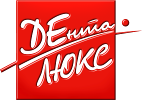 АНКЕТА претендента на рабочее место170100, г. Тверь, ул. Московская, д. 26Тел.: (4822) 770-626, тел./факс: (4822) 770-636, e-mail: dentaluxe@mail.ru         www.dentaluxe.tver.ruпожалуйста,вместо данного текста поместите здесь
Вашу фотографию,
сделанную
не позднее 2017 года№ВопросыОтветыОтветыОтветы1.Личные данные1.1.фамилия, имя, отчество1.2.число, месяц, год и место рождения”______” _________________________ ________ г.”______” _________________________ ________ г.”______” _________________________ ________ г.1.3.укажите телефон как способ связи (домашний, рабочий, соседей и др.)1.4.другие способы связиe-mail: ____________________ ICQ: ____________________ Skype: ____________________другое: e-mail: ____________________ ICQ: ____________________ Skype: ____________________другое: e-mail: ____________________ ICQ: ____________________ Skype: ____________________другое: 1.5.по какому адресу зарегистрированы?1.6.фактический адрес проживания1.7.паспорт гражданина РФсерия ________ № _______________________ выдан ”______” ______________ 200__ г.
кем выдан: серия ________ № _______________________ выдан ”______” ______________ 200__ г.
кем выдан: серия ________ № _______________________ выдан ”______” ______________ 200__ г.
кем выдан: 1.8.семейное положение2.ДетиДетиДетиДети2.1.фамилия, имя, отчествовозрастрод занятий (место работы)образованиесостояние здоровьяпроживаетсовместно, отдельно (выделите нужный вариант)совместно, отдельно (выделите нужный вариант)совместно, отдельно (выделите нужный вариант)2.2.фамилия, имя, отчествовозрастрод занятий (место работы)образованиесостояние здоровьяпроживаетсовместно, отдельно (выделите нужный вариант)совместно, отдельно (выделите нужный вариант)совместно, отдельно (выделите нужный вариант)2.3.фамилия, имя, отчествовозрастрод занятий (место работы)образованиесостояние здоровьяпроживаетсовместно, отдельно (выделите нужный вариант)совместно, отдельно (выделите нужный вариант)совместно, отдельно (выделите нужный вариант)3.Сведения о ближайших родственникахСведения о ближайших родственникахСведения о ближайших родственникахСведения о ближайших родственниках3.1.Супруг (супруга)Супруг (супруга)Супруг (супруга)Супруг (супруга)фамилия, имя, отчествовозрастрод занятий (место работы)отношение к Вашей предполагаемой работеобразованиесостояние здоровья3.2.МатьМатьМатьМатьфамилия, имя, отчествовозрастрод занятий (место работы)образованиесостояние здоровья3.3.ОтецОтецОтецОтецфамилия, имя, отчествовозрастрод занятий (место работы)образованиесостояние здоровья3.4.Брат, сестра, отчим, мачеха, другие родственники, с которыми Вы поддерживаете тесные отношенияБрат, сестра, отчим, мачеха, другие родственники, с которыми Вы поддерживаете тесные отношенияБрат, сестра, отчим, мачеха, другие родственники, с которыми Вы поддерживаете тесные отношенияБрат, сестра, отчим, мачеха, другие родственники, с которыми Вы поддерживаете тесные отношенияфамилия, имя, отчествовозрастрод занятий
(место работы)образованиесостояние здоровья3.5.Брат, сестра, отчим, мачеха, другие родственники, с которыми Вы поддерживаете тесные отношенияБрат, сестра, отчим, мачеха, другие родственники, с которыми Вы поддерживаете тесные отношенияБрат, сестра, отчим, мачеха, другие родственники, с которыми Вы поддерживаете тесные отношенияБрат, сестра, отчим, мачеха, другие родственники, с которыми Вы поддерживаете тесные отношенияфамилия, имя, отчествовозрастрод занятий (место работы)образованиесостояние здоровья4.Жилищные условияЖилищные условияЖилищные условияЖилищные условиявид жильяквартира, коттедж, общежитие (выделите нужный вариант)квартира, коттедж, общежитие (выделите нужный вариант)квартира, коттедж, общежитие (выделите нужный вариант)собственностьсобственное, съёмное (выделите нужный вариант)собственное, съёмное (выделите нужный вариант)собственное, съёмное (выделите нужный вариант)площадьколичество проживающих5.Оцените состояние Вашего здоровья:Оцените состояние Вашего здоровья:Оцените состояние Вашего здоровья:Оцените состояние Вашего здоровья:хронические заболевания,
с какого срока?операции, травмывредные привычки (алкоголь, курение
и др.)?6.ОбразованиеОбразованиеОбразованиеОбразованиегоды обучения наименованиеучебного заведенияфакультет, отделение, форма обучения (выделите нужный вариант)полученная специальность6.1.Среднее специальноеСреднее специальноеСреднее специальноеСреднее специальноедневная, заочная, вечерняя, экстерном6.2.ВысшееВысшееВысшееВысшеедневная, заочная, вечерняя, экстерном6.3.Второе высшееВторое высшееВторое высшееВторое высшеедневная, заочная, вечерняя, экстерном6.4.Другие специальности, постдипломное образование, курсы повышения квалификацииДругие специальности, постдипломное образование, курсы повышения квалификацииДругие специальности, постдипломное образование, курсы повышения квалификацииДругие специальности, постдипломное образование, курсы повышения квалификациидневная, заочная, вечерняя, экстерномдневная, заочная, вечерняя, экстерномдневная, заочная, вечерняя, экстерном7.Знание языковЗнание языковЗнание языковЗнание языковчитаю, пишу, разговариваю свободно, со словарём (выделите нужный вариант)читаю, пишу, разговариваю свободно, со словарём (выделите нужный вариант)читаю, пишу, разговариваю свободно, со словарём (выделите нужный вариант)читаю, пишу, разговариваю свободно, со словарём (выделите нужный вариант)читаю, пишу, разговариваю свободно, со словарём (выделите нужный вариант)читаю, пишу, разговариваю свободно, со словарём (выделите нужный вариант)читаю, пишу, разговариваю свободно, со словарём (выделите нужный вариант)читаю, пишу, разговариваю свободно, со словарём (выделите нужный вариант)читаю, пишу, разговариваю свободно, со словарём (выделите нужный вариант)8.Научная работаНаучная работаНаучная работаНаучная работаучёная степень, годучёное звание, год9.ПубликацииПубликацииПубликацииПубликациигодназвание (тема) работы, наименование издания (издательства)название (тема) работы, наименование издания (издательства)название (тема) работы, наименование издания (издательства)10.Навыки владения компьютером. На каком уровне какими программами владеете? (от 1 до 5 баллов)Навыки владения компьютером. На каком уровне какими программами владеете? (от 1 до 5 баллов)Навыки владения компьютером. На каком уровне какими программами владеете? (от 1 до 5 баллов)Навыки владения компьютером. На каком уровне какими программами владеете? (от 1 до 5 баллов)[   ] Eхcеl    [   ] Word     [   ] PPoint     [   ] Инфодент     [   ] 1C     [   ] Другие: [   ] Eхcеl    [   ] Word     [   ] PPoint     [   ] Инфодент     [   ] 1C     [   ] Другие: [   ] Eхcеl    [   ] Word     [   ] PPoint     [   ] Инфодент     [   ] 1C     [   ] Другие: [   ] Eхcеl    [   ] Word     [   ] PPoint     [   ] Инфодент     [   ] 1C     [   ] Другие: 11.Ваши интересы, хоббиВаши интересы, хоббиВаши интересы, хоббиВаши интересы, хобби12.Назовите сильные стороны Вашего характераНазовите сильные стороны Вашего характераНазовите сильные стороны Вашего характераНазовите сильные стороны Вашего характера13.Сведения о трудовой деятельности за последние 10 летСведения о трудовой деятельности за последние 10 летСведения о трудовой деятельности за последние 10 летСведения о трудовой деятельности за последние 10 летгоды работынаименование и место нахождения организации, занимаемые должности, выполняемые обязанностинаименование и место нахождения организации, занимаемые должности, выполняемые обязанностипричины увольнения13.1.13.2.13.3.13.4.13.5.14.Организация, в которой Вы работаете сейчас, её адрес, занимаемая Вами должность, основные обязанностиОрганизация, в которой Вы работаете сейчас, её адрес, занимаемая Вами должность, основные обязанностиОрганизация, в которой Вы работаете сейчас, её адрес, занимаемая Вами должность, основные обязанностиОрганизация, в которой Вы работаете сейчас, её адрес, занимаемая Вами должность, основные обязанности15.Почему Вы не удовлетворены нынешней работой? низкая зарплата (какая?) плохие условия труда проблемы во взаимоотношениях (с начальством, коллегами)другое:  низкая зарплата (какая?) плохие условия труда проблемы во взаимоотношениях (с начальством, коллегами)другое:  низкая зарплата (какая?) плохие условия труда проблемы во взаимоотношениях (с начальством, коллегами)другое: 16.Ваши личные и профессиональные планы на ближайшие несколько лет17.Что при выборе работы для Вас является наиболее важным?Распределите места по важности[   ] возможности для самореализации[   ] профессиональный рост[   ] отношения в коллективе[   ] размер заработной платы[   ] личность руководителя[   ] имидж организации[   ] стабильность работы[   ] близость к дому[   ] карьерный рост[   ] возможности для самореализации[   ] профессиональный рост[   ] отношения в коллективе[   ] размер заработной платы[   ] личность руководителя[   ] имидж организации[   ] стабильность работы[   ] близость к дому[   ] карьерный рост[   ] возможности для самореализации[   ] профессиональный рост[   ] отношения в коллективе[   ] размер заработной платы[   ] личность руководителя[   ] имидж организации[   ] стабильность работы[   ] близость к дому[   ] карьерный рост18Взыскания, административные штрафы, осуждения за совершение преступленияВзыскания, административные штрафы, осуждения за совершение преступленияВзыскания, административные штрафы, осуждения за совершение преступленияВзыскания, административные штрафы, осуждения за совершение преступлениядатавид нарушения, назначенное наказание, исполнение наказаниявид нарушения, назначенное наказание, исполнение наказаниявид нарушения, назначенное наказание, исполнение наказания18.1.18.2.19Имеете ли Вы на исполнении обязательства, наложенные судом?Имеете ли Вы на исполнении обязательства, наложенные судом?Имеете ли Вы на исполнении обязательства, наложенные судом?Имеете ли Вы на исполнении обязательства, наложенные судом?датавид взыскания, назначенная сумма, срок погашения, оставшаяся задолженностьвид взыскания, назначенная сумма, срок погашения, оставшаяся задолженностьвид взыскания, назначенная сумма, срок погашения, оставшаяся задолженность19.1.19.2.20.Сотрудники с последних мест работы (учёбы), которые могут дать Вам рекомендацию:Сотрудники с последних мест работы (учёбы), которые могут дать Вам рекомендацию:Сотрудники с последних мест работы (учёбы), которые могут дать Вам рекомендацию:Сотрудники с последних мест работы (учёбы), которые могут дать Вам рекомендацию:фамилия, имя, отчествофамилия, имя, отчествотелефонместо работы, должность20.1.20.2.20.3.20.4.20.5.21.Что Вы ожидаете от работы в «Дента-Люкс»?Что Вы ожидаете от работы в «Дента-Люкс»?Что Вы ожидаете от работы в «Дента-Люкс»?Что Вы ожидаете от работы в «Дента-Люкс»?21.1.какие Вы могли бы занимать должности (выполнять работы) с учётом Ваших профессиональных знаний, приобретённого опыта21.2.минимальная требуемая заработная платаво время испытательного срокана постоянной работево время испытательного срокана постоянной работево время испытательного срокана постоянной работе21.3.ожидаемая зарплата21.4.режим работы постоянно     по совместительству постоянно     по совместительству постоянно     по совместительству21.Откуда Вы узнали о «Дента-Люкс»? сказал знакомый работник «Дента-Люкс»: _______________________________________  сказал знакомый пациент «Дента-Люкс»: ________________________________________ меня направили из кадрового агентства: ________________________________________ я увидел(а) раздел «Вакансии» на Интернет-сайте «Дента-Люкс» я увидел(а) объявление:       в газете _________________________________________________________________       в справочнике ____________________________________________________________        на телевидении __________________________________________________________       услышал(а) по радио ______________________________________________________       нашёл(а) в Интернете на сайте _____________________________________________другое: сказал знакомый работник «Дента-Люкс»: _______________________________________  сказал знакомый пациент «Дента-Люкс»: ________________________________________ меня направили из кадрового агентства: ________________________________________ я увидел(а) раздел «Вакансии» на Интернет-сайте «Дента-Люкс» я увидел(а) объявление:       в газете _________________________________________________________________       в справочнике ____________________________________________________________        на телевидении __________________________________________________________       услышал(а) по радио ______________________________________________________       нашёл(а) в Интернете на сайте _____________________________________________другое: сказал знакомый работник «Дента-Люкс»: _______________________________________  сказал знакомый пациент «Дента-Люкс»: ________________________________________ меня направили из кадрового агентства: ________________________________________ я увидел(а) раздел «Вакансии» на Интернет-сайте «Дента-Люкс» я увидел(а) объявление:       в газете _________________________________________________________________       в справочнике ____________________________________________________________        на телевидении __________________________________________________________       услышал(а) по радио ______________________________________________________       нашёл(а) в Интернете на сайте _____________________________________________другое: